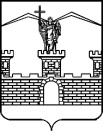 АДМИНИСТРАЦИЯ ЛАБИНСКОГО ГОРОДСКОГО ПОСЕЛЕНИЯЛАБИНСКОГО РАЙОНАП О С Т А Н О В Л Е Н И Е от 18.12.2018								                             № 1376г.ЛабинскОб утверждении типового положения о закупке товаров, работ, услуг для муниципальных автономных учреждений, муниципальных бюджетных учреждений и муниципальных унитарных предприятий Лабинского городского поселения Лабинского районаВ целях реализации Федерального закона от 18 июля 2011 года № 223-ФЗ «О закупках товаров, работ, услуг отдельными видами юридических лиц»                                    п о с т а н о в л я ю:1.	Утвердить типовое положение о закупке товаров, работ, услуг для муниципальных автономных учреждений, муниципальных бюджетных учреждений и муниципальных унитарных предприятий Лабинского городского поселения Лабинского района (далее – типовое положение) (прилагается).2.	Определить, что муниципальные автономные учреждения, муниципальные бюджетные учреждения и муниципальные унитарные предприятия Лабинского городского поселения Лабинского района обязаны внести изменения в положение о закупке, либо утвердить новое положение о закупке в соответствии с типовым положением до 30 декабря 2018 года. 3.	Отделу делопроизводства администрации (Переходько)                     настоящее постановление разместить на официальном сайте администрации Лабинского городского поселения Лабинского района http://www.labinsk-city.ru в информационно-телекоммуникационной сети «Интернет».4.	Контроль за выполнением настоящего постановления возложить                 на заместителя главы администрации Лабинского городского поселения Лабинского района (вопросы экономики и финансов) П.В. Манакова.5.	Постановление вступает в силу со дня его официального  опубликования.Глава администрацииЛабинского городского поселения					         А.Н. Курганов